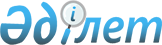 О внесении изменений в решение Толебийского районного маслихата от 21 декабря 2011 года № 44/294-IV "О районном бюджете на 2012-2014 годы"
					
			Утративший силу
			
			
		
					Решение Толебийского районного маслихата Южно-Казахстанской области от 7 ноября 2012 года № 10/53-V. Зарегистрировано Департаментом юстиции  Южно-Казахстанской области 16 ноября 2012 года № 2141. Утратило силу в связи с истечением срока применения - (письмо Толебийского районного маслихата Южно-Казахстанской области от 28 декабря 2012 года № 181)      Сноска. Утратило силу в связи с истечением срока применения - (письмо Толебийского районного маслихата Южно-Казахстанской области от 28.12.2012 № 181).

      В соответствии с пунктом 5 статьи 109 Бюджетного кодекса Республики Казахстан от 4 декабря 2008 года, подпунктом 1) пункта 1 статьи 6 Закона Республики Казахстан от 23 января 2001 года «О местном государственном управлении и самоуправлении в Республике Казахстан» и решением Южно-Казахстанского областного маслихата от 23 октября 2012 года № 7/67-V «О внесении изменений и дополнения в решение Южно-Казахстанского областного маслихата от 7 декабря 2011 года № 47/450-IV «Об областном бюджете на 2012-2014 годы» (зарегистрированного в Реестре государственной регистрации нормативных правовых актов за № 2118) Толебийский районный маслихат РЕШИЛ:



      1. Внести в решение Толебийского районного маслихата от 21 декабря 2011 года № 44/294-IV «О районном бюджете на 2012-2014 годы» (зарегистрировано в Реестре государственной регистрации нормативных правовых актов за № 14-13-99, опубликовано 14 января 2012 года в газете «Толеби туы» № 3-5) следующие изменения:



      пункт 1 изложить в следующей редакции:

      «1. Утвердить районный бюджет Толебийского района на 2012-2014 годы согласно приложениям 1, 2 и 3 соответственно, в том числе 2012 год в следующих объемах:

      1) доходы – 10 022 050 тысяч тенге, в том числе по:

      налоговым поступлениям – 1 008 227 тысяч тенге;

      неналоговым поступлениям – 11 702 тысячи тенге;

      поступлениям от продажи основного капитала – 48 745 тысяч тенге;

      поступлениям трансфертов – 8 953 376 тысяч тенге;

      2) затраты – 10 063 806 тысяч тенге;

      3) чистое бюджетное кредитование – 1 801 тысячи тенге, в том числе:

      бюджетные кредиты – 7 281 тысяча тенге;

      погашение бюджетных кредитов – 5 480 тысяч тенге;

      4) сальдо по операциям с финансовыми активами – 0 тенге:

      приобретение финансовых активов – 0 тенге;

      поступления от продажи финансовых активов государства – 0 тенге;

      5) дефицит (профицит) бюджета – - 43 557 тысяч тенге;

      6) финансирование дефицита (использование профицита) бюджета – 43 557 тысяч тенге:

      поступления займов – 7 281 тысяча тенге;

      погашение займов – 832 тысяча тенге;

      используемые остатки бюджетных средств – 37 108 тысяч тенге».



      Приложения 1, 2, 3, 5, 6 указанного решения изложить в новой редакции согласно приложениям 1, 2, 3, 4, 5 к настоящему решению.



      2. Настоящее решение вводится в действие с 1 января 2012 года.       Председатель сессии районного маслихата    С.Мамбеткулов

      

      Секретарь районного маслихата              А.Шынгысбаев

Приложение 1 к решению

Толебийского районного маслихата

от 7 ноября 2012 года № 10/53-VПриложение 1 к решению

Толебийского районного маслихата

от 21 декабря 2011 года № 44/294-ІV Районный бюджет на 2012 год

Приложение 2 к решению

Толебийского районного маслихата

от 7 ноября 2012 года № 10/53-VПриложение 2 к решению

Толебийского районного маслихата

от 21 декабря 2011 года № 44/294-ІV Районный бюджет на 2013 год

Приложение 3 к решению

Толебийского районного маслихата

от 7 ноября 2012 года № 10/53-VПриложение 3 к решению

Толебийского районного маслихата

от 21 декабря 2011 года № 44/294-ІV Районный бюджет на 2014 год

      Приложение 4 к решению

Толебийского районного маслихата

от 7 ноября 2012 года № 10/53-VПриложение 5 к решению

Толебийского районного маслихата

от 21 декабря 2011 года № 44/294-ІV Перечень программ бюджета сельских округов на 2012 год      

      Приложение 5 к решению

Толебийского районного маслихата

от 7 ноября 2012 года № 10/53-VПриложение 6 к решению

Толебийского районного маслихата

от 21 декабря 2011 года № 44/294-ІV

      

      Перечень районных бюджетных программ развития на 2012 год
					© 2012. РГП на ПХВ «Институт законодательства и правовой информации Республики Казахстан» Министерства юстиции Республики Казахстан
				НаименованиеНаименованиеНаименованиеСумма, тысяч тенгеКатегорияКатегорияКатегорияСумма, тысяч тенгеКлассКлассСумма, тысяч тенгеI. Доходы100220501Налоговые поступления100822701Подоходный налог36005203Социальный налог29233504Hалоги на собственность32041505Внутренние налоги на товары, работы и услуги2762708Обязательные платежи, взимаемые за совершение юридически значимых действий и (или) выдачу документов уполномоченными на то государственными органами или должностными лицами77982Неналоговые поступления1170201Доходы от государственной собственности361006Прочие неналоговые поступления80923Поступления от продажи основного капитала4874503Продажа земли и нематериальных активов487454Поступления трансфертов895337602Трансферты из вышестоящих органов государственного управления8953376Функциональная группаФункциональная группаФункциональная группаФункциональная группаФункциональная группаСумма, тысяч тенгеФункциональная подгруппаФункциональная подгруппаФункциональная подгруппаФункциональная подгруппаСумма, тысяч тенгеАдминистратор бюджетных программАдминистратор бюджетных программАдминистратор бюджетных программСумма, тысяч тенгеПрограммаПрограммаСумма, тысяч тенгеІІ Затраты1006380601Государственные услуги общего характера3937941Представительные, исполнительные и другие органы, выполняющие общие функции государственного управления370170112Аппарат маслихата района (города областного значения)19607001Услуги по обеспечению деятельности маслихата района (города областного значения)19607122Аппарат акима района (города областного значения)83427001Услуги по обеспечению деятельности акима района (города областного значения)66832003Капитальные расходы государственных органов16595123Аппарат акима района в городе, города районного значения, поселка, аула (села), аульного (сельского) округа267136001Услуги по обеспечению деятельности акима района в городе, города районного значения, поселка, аула (села), аульного (сельского) округа255831022Капитальные расходы государственных органов113052Финансовая деятельность1090459Отдел экономики и финансов района (города областного значения)1090003Проведение оценки имущества в целях налогообложения10909Прочие государственные услуги общего характера22534459Отдел экономики и финансов района (города областного значения)22534001Услуги по реализации государственной политики в области формирования и развития экономической политики, государственного планирования, исполнения бюджета и управления коммунальной собственностью района (города областного значения)22184015Капитальные расходы государственных органов35002Оборона521931Военные нужды11993122Аппарат акима района (города областного значения)11993005Мероприятия в рамках исполнения всеобщей воинской обязанности119932Организация работы по чрезвычайным ситуациям40200122Аппарат акима района (города областного значения)40200006Предупреждение и ликвидация чрезвычайных ситуаций масштаба района (города областного значения)40000007Мероприятия по профилактике и тушению степных пожаров районного (городского) масштаба, а также пожаров в населенных пунктах, в которых не созданы органы государственной противопожарной службы20004Образование50435131Дошкольное воспитание и обучение391653123Аппарат акима района в городе, города районного значения, поселка, аула (села), аульного (сельского) округа391653004Поддержка организаций дошкольного воспитания и обучения389225025Увеличение размера доплаты за квалификационную категорию учителям школ и воспитателям дошкольных организаций образования за счет трансфертов из республиканского бюджета24282Начальное, основное среднее и общее среднее образование4237047123Аппарат акима района в городе, города районного значения, поселка, аула (села), аульного (сельского) округа8339005Организация бесплатного подвоза учащихся до школы и обратно в аульной (сельской) местности8339464Отдел образования района (города областного значения)4228708003Общеобразовательное обучение4044729006Дополнительное образование для детей95302063Повышение оплаты труда учителям, прошедшим повышение квалификации по учебным программам АОО «Назарбаев интеллектуальные школы» за счет трансфертов из республиканского бюджета2961064Увеличение размера доплаты за квалификационную категорию учителям школ за счет трансфертов из республиканского бюджета857169Прочие услуги в области образования414813464Отдел образования района (города областного значения)85828001Услуги по реализации государственной политики на местном уровне в области образования7298005Приобретение и доставка учебников, учебно-методических комплексов для государственных учреждений образования района (города областного значения)37000007Проведение школьных олимпиад, внешкольных мероприятий и конкурсов районного (городского) масштаба165015Ежемесячные выплаты денежных средств опекунам (попечителям) на содержание ребенка-сироты (детей-сирот), и ребенка (детей), оставшегося без попечения родителей за счет трансфертов из республиканского бюджета21951020Обеспечение оборудованием, программным обеспечением детей-инвалидов, обучающихся на дому за счет трансфертов из республиканского бюджета19414467Отдел строительства района (города областного значения)328985037Строительство и реконструкция объектов образования32898506Социальная помощь и социальное обеспечение3346212Социальная помощь285694451Отдел занятости и социальных программ района (города областного значения)279117002Программа занятости79833003Оказание ритуальных услуг по захоронению умерших Героев Советского Союза, «Халық Қаһарманы», Героев Социалистического труда, награжденных Орденом Славы трех степеней и орденом «Отан» из числа участников и инвалидов войны100004Оказание социальной помощи на приобретение топлива специалистам здравоохранения, образования, социального обеспечения, культуры и спорта в сельской местности в соответствии с законодательством Республики Казахстан3300005Государственная адресная социальная помощь3914006Жилищная помощь8003007Социальная помощь отдельным категориям нуждающихся граждан по решениям местных представительных органов21168014Оказание социальной помощи нуждающимся гражданам на дому21221016Государственные пособия на детей до 18 лет105069017Обеспечение нуждающихся инвалидов обязательными гигиеническими средствами и предоставление услуг специалистами жестового языка, индивидуальными помощниками в соответствии с индивидуальной программой реабилитации инвалида17541023Обеспечение деятельности центров занятости населения18968464Отдел образования района (города областного значения)6577008Социальная поддержка обучающихся и воспитанников организаций образования очной формы обучения в виде льготного проезда на общественном транспорте (кроме такси) по решению местных представительных органов65779Прочие услуги в области социальной помощи и социального обеспечения48927451Отдел занятости и социальных программ района (города областного значения)48927001Услуги по реализации государственной политики на местном уровне в области обеспечения занятости и реализации социальных программ для населения46176011Оплата услуг по зачислению, выплате и доставке пособий и других социальных выплат1566021Капитальные расходы государственных органов118507Жилищно-коммунальное хозяйство20782981Жилищное хозяйство617000458Отдел жилищно-коммунального хозяйства, пассажирского транспорта и автомобильных дорог района (города областного значения)25435003Организация сохранения государственного жилищного фонда525041Ремонт и благоустройство объектов в рамках развития сельских населенных пунктов по Программе занятости 202024910455Отдел культуры и развития языков района (города областного значения)76027024Ремонт объектов в рамках развития сельских населенных пунктов по Программе занятости 202076027458Отдел жилищно-коммунального хозяйства, пассажирского транспорта и автомобильных дорог района (города областного значения)2000031Изготовление технических паспортов на объекты кондоминиумов2000467Отдел строительства района (города областного значения)513538003Строительство и (или) приобретение жилья государственного коммунального жилищного фонда172312004Развитие, обустройство и (или) приобретение инженерно-коммуникационной инфраструктуры3412262Коммунальное хозяйство1372658458Отдел жилищно-коммунального хозяйства, пассажирского транспорта и автомобильных дорог района (города областного значения)92105012Функционирование системы водоснабжения и водоотведения92105467Отдел строительства района (города областного значения)1280553006Развитие системы водоснабжения12805533Благоустройство населенных пунктов88640123Аппарат акима района в городе, города районного значения, поселка, аула (села), аульного (сельского) округа54324009Обеспечение санитарии населенных пунктов8877010Содержание мест захоронений и погребение безродных180011Благоустройство и озеленение населенных пунктов45267458Отдел жилищно-коммунального хозяйства, пассажирского транспорта и автомобильных дорог района (города областного значения)34316015Освещение улиц в населенных пунктах11691016Обеспечение санитарии населенных пунктов15868017Содержание мест захоронений и захоронение безродных500018Благоустройство и озеленение населенных пунктов625708Культура, спорт, туризм и информационное пространство3408051Деятельность в области культуры139370455Отдел культуры и развития языков района (города областного значения)139370003Поддержка культурно-досуговой работы1393702Спорт111156465Отдел физической культуры и спорта района (города областного значения)111156005Развитие массового спорта и национальных видов спорта103456006Проведение спортивных соревнований на районном (города областного значения) уровне2000007Подготовка и участие членов сборных команд района (города областного значения) по различным видам спорта на областных спортивных соревнованиях57003Информационное пространство52191455Отдел культуры и развития языков района (города областного значения)45391006Функционирование районных (городских) библиотек45391456Отдел внутренней политики района (города областного значения)6800002Услуги по проведению государственной информационной политики через газеты и журналы4800005Услуги по проведению государственной информационной политики через телерадиовещание20009Прочие услуги по организации культуры, спорта, туризма и информационного пространства38088455Отдел культуры и развития языков района (города областного значения)7792001Услуги по реализации государственной политики на местном уровне в области развития языков и культуры7642010Капитальные расходы государственных органов150456Отдел внутренней политики района (города областного значения)24815001Услуги по реализации государственной политики на местном уровне в области информации, укрепления государственности и формирования социального оптимизма граждан13625003Реализация региональных программ в сфере молодежной политики10800006Капитальные расходы государственных органов390465Отдел физической культуры и спорта района (города областного значения)5481001Услуги по реализации государственной политики на местном уровне в сфере физической культуры и спорта548109Топливно-энергетический комплекс и недропользование11988939Прочие услуги в области топливно-энергетического комплекса и недропользования1198893458Отдел жилищно-коммунального хозяйства, пассажирского транспорта и автомобильных дорог района (города областного значения)1200019Развитие теплоэнергетической системы1200467Отдел строительства района (города областного значения)1197693009Развитие теплоэнергетической системы119769310Сельское, водное, лесное, рыбное хозяйство, особо охраняемые природные территории, охрана окружающей среды и животного мира, земельные отношения1898651Сельское хозяйство57693454Отдел предпринимательства и сельского хозяйства района (города областного значения)1158099Реализация мер по оказанию социальной поддержки специалистов1158473Отдел ветеринарии района (города областного значения)56535001Услуги по реализации государственной политики на местном уровне в сфере ветеринарии7581003Капитальные расходы государственных органов1000005Обеспечение функционирования скотомогильников (биотермических ям) 6100006Организация санитарного убоя больных животных1000007Организация отлова и уничтожения бродячих собак и кошек3500008Возмещение владельцам стоимости изымаемых и уничтожаемых больных животных, продуктов и сырья животного происхождения6520009Проведение ветеринарных мероприятий по энзоотическим болезням животных308346Земельные отношения13509463Отдел земельных отношений района (города областного значения)13509001Услуги по реализации государственной политики в области регулирования земельных отношений на территории района (города областного значения)13289007Капитальные расходы государственных органов2209Прочие услуги в области сельского, водного, лесного, рыбного хозяйства, охраны окружающей среды и земельных отношений118663473Отдел ветеринарии района (города областного значения)118663011Проведение противоэпизоотических мероприятий11866311Промышленность, архитектурная, градостроительная и строительная деятельность612402Архитектурная, градостроительная и строительная деятельность61240467Отдел строительства района (города областного значения)11618001Услуги по реализации государственной политики на местном уровне в области строительства11618468Отдел архитектуры и градостроительства района (города областного значения)49622001Услуги по реализации государственной политики в области архитектуры и градостроительства на местном уровне 6622003Разработка схем градостроительного развития территории района и генеральных планов населенных пунктов4300012Транспорт и коммуникации3087271Автомобильный транспорт308727458Отдел жилищно-коммунального хозяйства, пассажирского транспорта и автомобильных дорог района (города областного значения)308727023Обеспечение функционирования автомобильных дорог30872713Прочие532659Прочие53265458Отдел жилищно-коммунального хозяйства, пассажирского транспорта и автомобильных дорог района (города областного значения)13752040Реализация мероприятий для решения вопросов обустройства аульных (сельских) округов в реализацию мер по содействию экономическому развитию регионов в рамках Программы «Развитие регионов» за счет целевых трансфертов из республиканского бюджета13752454Отдел предпринимательства и сельского хозяйства района (города областного значения)17110001Услуги по реализации государственной политики на местном уровне в области развития предпринимательства, промышленности и сельского хозяйства17110458Отдел жилищно-коммунального хозяйства, пассажирского транспорта и автомобильных дорог района (города областного значения)15403001Услуги по реализации государственной политики на местном уровне в области жилищно-коммунального хозяйства, пассажирского транспорта и автомобильных дорог15293013Капитальные расходы государственных органов110459Отдел экономики и финансов района (города областного значения)7000012Резерв местного исполнительного органа района (города областного значения) 700015Трансферты85921Трансферты8592459Отдел экономики и финансов района (города областного значения)8592006Возврат неиспользованных (недоиспользованных) целевых трансфертов2515024Целевые текущие трансферты в вышестоящие бюджеты в связи с передачей функций государственных органов из нижестоящего уровня государственного управления в вышестоящий6077ІІІ Чистое бюджетное кредитование1801НаименованиеСумма, тысяч тенгеФункциональная группаФункциональная группаФункциональная группаФункциональная группаФункциональная группаСумма, тысяч тенгеФункциональная подгруппаФункциональная подгруппаФункциональная подгруппаФункциональная подгруппаСумма, тысяч тенгеАдминистратор бюджетных программАдминистратор бюджетных программАдминистратор бюджетных программСумма, тысяч тенгеПрограммаПрограммаСумма, тысяч тенгеБюджетные кредиты728110Сельское, водное, лесное, рыбное хозяйство, особо охраняемые природные территории, охрана окружающей среды и животного мира, земельные отношения72811Сельское хозяйство7281454Отдел предпринимательства и сельского хозяйства района (города областного значения)7281009Бюджетные кредиты для реализации мер социальной поддержки специалистов социальной сферы сельских населенных пунктов7281НаименованиеСумма, тысяч тенгеКатегорияКатегорияКатегорияКатегорияКатегорияСумма, тысяч тенгеКлассКлассКлассКлассСумма, тысяч тенгеПодклассПодклассПодклассСумма, тысяч тенге5Погашение бюджетных кредитов54801Погашение бюджетных кредитов5480IV Сальдо по операциям с финансовыми активами0Функциональная группаФункциональная группаФункциональная группаФункциональная группаНаименованиеСумма, тысяч тенгеФункциональная подгруппаФункциональная подгруппаФункциональная подгруппаФункциональная подгруппаСумма, тысяч тенгеАдминистратор бюджетных программАдминистратор бюджетных программАдминистратор бюджетных программСумма, тысяч тенгеПрограммаПрограммаСумма, тысяч тенгеПриобретение финансовых активов0V Дефицит (профицит) бюджета-43557VI Финансирование дефицита (использование профицита) бюджета43557НаименованиеСумма, тысяч тенгеКатегорияКатегорияКатегорияКатегорияКатегорияСумма, тысяч тенгеКлассКлассКлассСумма, тысяч тенгеПодклассПодклассПодклассСумма, тысяч тенгеПоступления займов72817Поступления займов728101Внутренние государственные займы7281НаименованиеСумма, тысяч тенгеФункциональная группаФункциональная группаФункциональная группаФункциональная группаФункциональная группаСумма, тысяч тенгеФункциональная подгруппаФункциональная подгруппаФункциональная подгруппаФункциональная подгруппаСумма, тысяч тенгеАдминистратор бюджетных программАдминистратор бюджетных программАдминистратор бюджетных программСумма, тысяч тенгеПрограммаПрограммаСумма, тысяч тенге16Погашение займов8321Погашение займов832459Отдел экономики и финансов района (города областного значения)832005Погашение долга местного исполнительного органа перед вышестоящим бюджетом831021Возврат неиспользованных бюджетных кредитов, выданных из местного бюджета1НаименованиеНаименованиеНаименованиеНаименованиеНаименованиеСумма, тысяч тенгеКатегорияКатегорияКатегорияКатегорияКатегорияСумма, тысяч тенгеКлассКлассКлассСумма, тысяч тенгеПодклассПодклассПодклассСумма, тысяч тенгеИспользуемые остатки бюджетных средств371088Используемые остатки бюджетных средств3710801Используемые остатки бюджетных средств371081Используемые остатки бюджетных средств37108НаименованиеНаименованиеНаименованиеНаименованиеСумма, тысяч тенгеКатегорияКатегорияКатегорияКатегорияСумма, тысяч тенгеКлассКлассКлассСумма, тысяч тенгеПодклассПодклассСумма, тысяч тенгеI. Доходы109339421Налоговые поступления93485001Подоходный налог35357703Социальный налог29073304Hалоги на собственность24933305Внутренние налоги на товары, работы и услуги3196908Обязательные платежи, взимаемые за совершение юридически значимых действий и (или) выдачу документов уполномоченными на то государственными органами или должностными лицами92382Неналоговые поступления596701Доходы от государственной собственности361006Прочие неналоговые поступления23573Поступления от продажи основного капитала2586403Продажа земли и нематериальных активов258644Поступления трансфертов996726102Трансферты из вышестоящих органов государственного управления9967261Функциональная группаФункциональная группаФункциональная группаФункциональная группаФункциональная группаСумма, тысяч тенгеФункциональная подгруппаФункциональная подгруппаФункциональная подгруппаФункциональная подгруппаСумма, тысяч тенгеАдминистратор бюджетных программАдминистратор бюджетных программАдминистратор бюджетных программСумма, тысяч тенгеПрограммаПрограммаСумма, тысяч тенгеІІ Затраты109339421Государственные услуги общего характера4314021Представительные, исполнительные и другие органы, выполняющие общие функции государственного управления410024112Аппарат маслихата района (города областного значения)22977001Услуги по обеспечению деятельности маслихата района (города областного значения)22977122Аппарат акима района (города областного значения)67987001Услуги по обеспечению деятельности акима района (города областного значения)67987123Аппарат акима района в городе, города районного значения, поселка, аула (села), аульного (сельского) округа319060001Услуги по обеспечению деятельности акима района в городе, города районного значения, поселка, аула (села), аульного (сельского) округа318730022Капитальные расходы государственных органов3302Финансовая деятельность1090459Отдел экономики и финансов района (города областного значения)1090003Проведение оценки имущества в целях налогообложения10909Прочие государственные услуги общего характера20288459Отдел экономики и финансов района (города областного значения)20288001Услуги по реализации государственной политики в области формирования и развития экономической политики, государственного планирования, исполнения бюджета и управления коммунальной собственностью района (города областного значения)202882Оборона144451Военные нужды14245122Аппарат акима района (города областного значения)14245005Мероприятия в рамках исполнения всеобщей воинской обязанности142452Организация работы по чрезвычайным ситуациям200122Аппарат акима района (города областного значения)200007Мероприятия по профилактике и тушению степных пожаров районного (городского) масштаба, а также пожаров в населенных пунктах, в которых не созданы органы государственной противопожарной службы2004Образование53693571Дошкольное воспитание и обучение380160123Аппарат акима района в городе, города районного значения, поселка, аула (села), аульного (сельского) округа380160004Поддержка организаций дошкольного воспитания и обучения3801602Начальное, основное среднее и общее среднее образование4691744123Аппарат акима района в городе, города районного значения, поселка, аула (села), аульного (сельского) округа11023005Организация бесплатного подвоза учащихся до школы и обратно в аульной (сельской) местности11023464Отдел образования района (города областного значения)4680721003Общеобразовательное обучение4606763006Дополнительное образование для детей739589Прочие услуги в области образования297453464Отдел образования района (города областного значения)9982001Услуги по реализации государственной политики на местном уровне в области образования9982467Отдел строительства района (города областного значения)287471037Строительство и реконструкция объектов образования2874716Социальная помощь и социальное обеспечение2253712Социальная помощь199650451Отдел занятости и социальных программ района (города областного значения)199650002Программа занятости15459003Оказание ритуальных услуг по захоронению умерших Героев Советского Союза, «Халық Қаһарманы», Героев Социалистического труда, награжденных Орденом Славы трех степеней и орденом «Отан» из числа участников и инвалидов войны97004Оказание социальной помощи на приобретение топлива специалистам здравоохранения, образования, социального обеспечения, культуры и спорта в сельской местности в соответствии с законодательством Республики Казахстан1700005Государственная адресная социальная помощь7288006Жилищная помощь20002007Социальная помощь отдельным категориям нуждающихся граждан по решениям местных представительных органов12450014Оказание социальной помощи нуждающимся гражданам на дому16938016Государственные пособия на детей до 18 лет116716017Обеспечение нуждающихся инвалидов обязательными гигиеническими средствами и предоставление услуг специалистами жестового языка, индивидуальными помощниками в соответствии с индивидуальной программой реабилитации инвалида90009Прочие услуги в области социальной помощи и социального обеспечения25721451Отдел занятости и социальных программ района (города областного значения)25721001Услуги по реализации государственной политики на местном уровне в области обеспечения занятости и реализации социальных программ для населения24807011Оплата услуг по зачислению, выплате и доставке пособий и других социальных выплат9147Жилищно-коммунальное хозяйство41415342Коммунальное хозяйство4102930123Аппарат акима района в городе, города районного значения, поселка, аула (села), аульного (сельского) округа8500014Организация водоснабжения населенных пунктов8500458Отдел жилищно-коммунального хозяйства, пассажирского транспорта и автомобильных дорог района (города областного значения)55000012Функционирование системы водоснабжения и водоотведения55000467Отдел строительства района (города областного значения)4039430006Развитие системы водоснабжения40394303Благоустройство населенных пунктов38604123Аппарат акима района в городе, города районного значения, поселка, аула (села), аульного (сельского) округа11872009Обеспечение санитарии населенных пунктов5778010Содержание мест захоронений и погребение безродных150011Благоустройство и озеленение населенных пунктов5944458Отдел жилищно-коммунального хозяйства, пассажирского транспорта и автомобильных дорог района (города областного значения)26732016Обеспечение санитарии населенных пунктов13600017Содержание мест захоронений и захоронение безродных1000018Благоустройство и озеленение населенных пунктов121328Культура, спорт, туризм и информационное пространство2012961Деятельность в области культуры68213455Отдел культуры и развития языков района (города областного значения)68213003Поддержка культурно-досуговой работы682132Спорт38793465Отдел физической культуры и спорта района (города областного значения)38793005Развитие массового спорта и национальных видов спорта36793006Проведение спортивных соревнований на районном (города областного значения) уровне20003Информационное пространство70668455Отдел культуры и развития языков района (города областного значения)65918006Функционирование районных (городских) библиотек65918456Отдел внутренней политики района (города областного значения)4750002Услуги по проведению государственной информационной политики через газеты и журналы3750005Услуги по проведению государственной информационной политики через телерадиовещание10009Прочие услуги по организации культуры, спорта, туризма и информационного пространства23622455Отдел культуры и развития языков района (города областного значения)7051001Услуги по реализации государственной политики на местном уровне в области развития языков и культуры7051456Отдел внутренней политики района (города областного значения)11332001Услуги по реализации государственной политики на местном уровне в области информации, укрепления государственности и формирования социального оптимизма граждан10332003Реализация региональных программ в сфере молодежной политики1000465Отдел физической культуры и спорта района (города областного значения)5239001Услуги по реализации государственной политики на местном уровне в сфере физической культуры и спорта52399Топливно-энергетический комплекс и недропользование4598509Прочие услуги в области топливно-энергетического комплекса и недропользования459850467Отдел строительства района (города областного значения)459850009Развитие теплоэнергетической системы45985010Сельское, водное, лесное, рыбное хозяйство, особо охраняемые природные территории, охрана окружающей среды и животного мира, земельные отношения336591Сельское хозяйство25900473Отдел ветеринарии района (города областного значения)25900001Услуги по реализации государственной политики на местном уровне в сфере ветеринарии6800005Обеспечение функционирования скотомогильников (биотермических ям) 1200006Организация санитарного убоя больных животных1000007Организация отлова и уничтожения бродячих собак и кошек1200008Возмещение владельцам стоимости изымаемых и уничтожаемых больных животных, продуктов и сырья животного происхождения4500009Проведение ветеринарных мероприятий по энзоотическим болезням животных112006Земельные отношения7759463Отдел земельных отношений района (города областного значения)7759001Услуги по реализации государственной политики в области регулирования земельных отношений на территории района (города областного значения)775911Промышленность, архитектурная, градостроительная и строительная деятельность167602Архитектурная, градостроительная и строительная деятельность16760467Отдел строительства района (города областного значения)10756001Услуги по реализации государственной политики на местном уровне в области строительства10756468Отдел архитектуры и градостроительства района (города областного значения)6004001Услуги по реализации государственной политики в области архитектуры и градостроительства на местном уровне 600413Прочие402689Прочие40268454Отдел предпринимательства и сельского хозяйства района (города областного значения)13465001Услуги по реализации государственной политики на местном уровне в области развития предпринимательства, промышленности и сельского хозяйства13465458Отдел жилищно-коммунального хозяйства, пассажирского транспорта и автомобильных дорог района (города областного значения)13803001Услуги по реализации государственной политики на местном уровне в области жилищно-коммунального хозяйства, пассажирского транспорта и автомобильных дорог13803459Отдел экономики и финансов района (города областного значения)13000012Резерв местного исполнительного органа района (города областного значения) 13000ІІІ Чистое бюджетное кредитование-831Функциональная группаФункциональная группаФункциональная группаФункциональная группаНаименованиеСумма, тысяч тенгеФункциональная подгруппаФункциональная подгруппаФункциональная подгруппаФункциональная подгруппаСумма, тысяч тенгеАдминистратор бюджетных программАдминистратор бюджетных программАдминистратор бюджетных программСумма, тысяч тенгеПрограммаПрограммаСумма, тысяч тенгеБюджетные кредиты 010Сельское, водное, лесное, рыбное хозяйство, особо охраняемые природные территории, охрана окружающей среды и животного мира, земельные отношения01Сельское хозяйство0454Отдел предпринимательства и сельского хозяйства района (города областного значения)0009Бюджетные кредиты для реализации мер социальной поддержки специалистов социальной сферы сельских населенных пунктов0НаименованиеСумма, тысяч тенгеКатегорияКатегорияКатегорияКатегорияКатегорияСумма, тысяч тенгеКлассКлассКлассКлассСумма, тысяч тенгеПодклассПодклассПодклассСумма, тысяч тенге5Погашение бюджетных кредитов83101Погашение бюджетных кредитов8311Погашение бюджетных кредитов, выданных из местного бюджета83113Погашение бюджетных кредитов, выданных из местного бюджета физическим лицам831IV Сальдо по операциям с финансовыми активами0Функциональная группаФункциональная группаФункциональная группаФункциональная группаНаименованиеСумма, тысяч тенгеФункциональная подгруппаФункциональная подгруппаФункциональная подгруппаФункциональная подгруппаСумма, тысяч тенгеАдминистратор бюджетных программАдминистратор бюджетных программАдминистратор бюджетных программСумма, тысяч тенгеПрограммаПрограммаСумма, тысяч тенгеV Дефицит (профицит) бюджета-831VI Финансирование дефицита (использование профицита) бюджета831НаименованиеСумма, тысяч тенгеФункциональная группаФункциональная группаФункциональная группаФункциональная группаФункциональная группаСумма, тысяч тенгеФункциональная подгруппаФункциональная подгруппаФункциональная подгруппаФункциональная подгруппаСумма, тысяч тенгеАдминистратор бюджетных программАдминистратор бюджетных программАдминистратор бюджетных программСумма, тысяч тенгеПрограммаПрограммаСумма, тысяч тенге16Погашение займов8311Погашение займов831459Отдел экономики и финансов района (города областного значения)831005Погашение долга местного исполнительного органа перед вышестоящим бюджетом831НаименованиеСумма, тысяч тенгеКатегорияКатегорияКатегорияКатегорияСумма, тысяч тенгеКлассКлассКлассСумма, тысяч тенгеПодклассПодклассСумма, тысяч тенгеI. Доходы77579021Налоговые поступления98147401Подоходный налог36819703Социальный налог30176204Hалоги на собственность26727805Внутренние налоги на товары, работы и услуги3430908Обязательные платежи, взимаемые за совершение юридически значимых действий и (или) выдачу документов уполномоченными на то государственными органами или должностными лицами99282Неналоговые поступления596701Доходы от государственной собственности361006Прочие неналоговые поступления23573Поступления от продажи основного капитала2586403Продажа земли и нематериальных активов258644Поступления трансфертов674459702Трансферты из вышестоящих органов государственного управления6744597Функциональная группаФункциональная группаФункциональная группаФункциональная группаФункциональная группаСумма, тысяч тенгеФункциональная подгруппаФункциональная подгруппаФункциональная подгруппаФункциональная подгруппаСумма, тысяч тенгеАдминистратор бюджетных программАдминистратор бюджетных программАдминистратор бюджетных программСумма, тысяч тенгеПрограммаПрограммаСумма, тысяч тенгеІІ Затраты77579021Государственные услуги общего характера4314021Представительные, исполнительные и другие органы, выполняющие общие функции государственного управления410024112Аппарат маслихата района (города областного значения)22977001Услуги по обеспечению деятельности маслихата района (города областного значения)22977122Аппарат акима района (города областного значения)67987001Услуги по обеспечению деятельности акима района (города областного значения)67987123Аппарат акима района в городе, города районного значения, поселка, аула (села), аульного (сельского) округа319060001Услуги по обеспечению деятельности акима района в городе, города районного значения, поселка, аула (села), аульного (сельского) округа318730022Капитальные расходы государственных органов3302Финансовая деятельность1090459Отдел экономики и финансов района (города областного значения)1090003Проведение оценки имущества в целях налогообложения10909Прочие государственные услуги общего характера20288459Отдел экономики и финансов района (города областного значения)20288001Услуги по реализации государственной политики в области формирования и развития экономической политики, государственного планирования, исполнения бюджета и управления коммунальной собственностью района (города областного значения)202882Оборона144451Военные нужды14245122Аппарат акима района (города областного значения)14245005Мероприятия в рамках исполнения всеобщей воинской обязанности142452Организация работы по чрезвычайным ситуациям200122Аппарат акима района (города областного значения)200007Мероприятия по профилактике и тушению степных пожаров районного (городского) масштаба, а также пожаров в населенных пунктах, в которых не созданы органы государственной противопожарной службы2004Образование56985971Дошкольное воспитание и обучение330160123Аппарат акима района в городе, города районного значения, поселка, аула (села), аульного (сельского) округа330160004Поддержка организаций дошкольного воспитания и обучения3301602Начальное, основное среднее и общее среднее образование4112463123Аппарат акима района в городе, города районного значения, поселка, аула (села), аульного (сельского) округа11023005Организация бесплатного подвоза учащихся до школы и обратно в аульной (сельской) местности11023464Отдел образования района (города областного значения)4101440003Общеобразовательное обучение4027482006Дополнительное образование для детей739589Прочие услуги в области образования1255974464Отдел образования района (города областного значения)9982001Услуги по реализации государственной политики на местном уровне в области образования9982467Отдел строительства района (города областного значения)1245992037Строительство и реконструкция объектов образования12459926Социальная помощь и социальное обеспечение2253712Социальная помощь199650451Отдел занятости и социальных программ района (города областного значения)199650002Программа занятости15459003Оказание ритуальных услуг по захоронению умерших Героев Советского Союза, «Халық Қаһарманы», Героев Социалистического труда, награжденных Орденом Славы трех степеней и орденом «Отан» из числа участников и инвалидов войны97004Оказание социальной помощи на приобретение топлива специалистам здравоохранения, образования, социального обеспечения, культуры и спорта в сельской местности в соответствии с законодательством Республики Казахстан1700005Государственная адресная социальная помощь7288006Жилищная помощь20002007Социальная помощь отдельным категориям нуждающихся граждан по решениям местных представительных органов12450014Оказание социальной помощи нуждающимся гражданам на дому16938016Государственные пособия на детей до 18 лет116716017Обеспечение нуждающихся инвалидов обязательными гигиеническими средствами и предоставление услуг специалистами жестового языка, индивидуальными помощниками в соответствии с индивидуальной программой реабилитации инвалида90009Прочие услуги в области социальной помощи и социального обеспечения25721451Отдел занятости и социальных программ района (города областного значения)25721001Услуги по реализации государственной политики на местном уровне в области обеспечения занятости и реализации социальных программ для населения24807011Оплата услуг по зачислению, выплате и доставке пособий и других социальных выплат9147Жилищно-коммунальное хозяйство4621042Коммунальное хозяйство423500123Аппарат акима района в городе, города районного значения, поселка, аула (села), аульного (сельского) округа8500014Организация водоснабжения населенных пунктов8500458Отдел жилищно-коммунального хозяйства, пассажирского транспорта и автомобильных дорог района (города областного значения)55000012Функционирование системы водоснабжения и водоотведения55000467Отдел строительства района (города областного значения)360000006Развитие системы водоснабжения3600003Благоустройство населенных пунктов38604123Аппарат акима района в городе, города районного значения, поселка, аула (села), аульного (сельского) округа11872009Обеспечение санитарии населенных пунктов5778010Содержание мест захоронений и погребение безродных150011Благоустройство и озеленение населенных пунктов5944458Отдел жилищно-коммунального хозяйства, пассажирского транспорта и автомобильных дорог района (города областного значения)26732016Обеспечение санитарии населенных пунктов13600017Содержание мест захоронений и захоронение безродных1000018Благоустройство и озеленение населенных пунктов121328Культура, спорт, туризм и информационное пространство2012961Деятельность в области культуры68213455Отдел культуры и развития языков района (города областного значения)68213003Поддержка культурно-досуговой работы682132Спорт38793465Отдел физической культуры и спорта района (города областного значения)38793005Развитие массового спорта и национальных видов спорта36793006Проведение спортивных соревнований на районном (города областного значения) уровне20003Информационное пространство70668455Отдел культуры и развития языков района (города областного значения)65918006Функционирование районных (городских) библиотек65918456Отдел внутренней политики района (города областного значения)4750002Услуги по проведению государственной информационной политики через газеты и журналы3750005Услуги по проведению государственной информационной политики через телерадиовещание10009Прочие услуги по организации культуры, спорта, туризма и информационного пространства23622455Отдел культуры и развития языков района (города областного значения)7051001Услуги по реализации государственной политики на местном уровне в области развития языков и культуры7051456Отдел внутренней политики района (города областного значения)11332001Услуги по реализации государственной политики на местном уровне в области информации, укрепления государственности и формирования социального оптимизма граждан10332003Реализация региональных программ в сфере молодежной политики1000465Отдел физической культуры и спорта района (города областного значения)5239001Услуги по реализации государственной политики на местном уровне в сфере физической культуры и спорта52399Топливно-энергетический комплекс и недропользование6340009Прочие услуги в области топливно-энергетического комплекса и недропользования634000467Отдел строительства района (города областного значения)634000009Развитие теплоэнергетической системы63400010Сельское, водное, лесное, рыбное хозяйство, особо охраняемые природные территории, охрана окружающей среды и животного мира, земельные отношения336591Сельское хозяйство25900473Отдел ветеринарии района (города областного значения)25900001Услуги по реализации государственной политики на местном уровне в сфере ветеринарии6800005Обеспечение функционирования скотомогильников (биотермических ям) 1200006Организация санитарного убоя больных животных1000007Организация отлова и уничтожения бродячих собак и кошек1200008Возмещение владельцам стоимости изымаемых и уничтожаемых больных животных, продуктов и сырья животного происхождения4500009Проведение ветеринарных мероприятий по энзоотическим болезням животных112006Земельные отношения7759463Отдел земельных отношений района (города областного значения)7759001Услуги по реализации государственной политики в области регулирования земельных отношений на территории района (города областного значения)775911Промышленность, архитектурная, градостроительная и строительная деятельность167602Архитектурная, градостроительная и строительная деятельность16760467Отдел строительства района (города областного значения)10756001Услуги по реализации государственной политики на местном уровне в области строительства10756468Отдел архитектуры и градостроительства района (города областного значения)6004001Услуги по реализации государственной политики в области архитектуры и градостроительства на местном уровне 600413Прочие402689Прочие40268454Отдел предпринимательства и сельского хозяйства района (города областного значения)13465001Услуги по реализации государственной политики на местном уровне в области развития предпринимательства, промышленности и сельского хозяйства13465458Отдел жилищно-коммунального хозяйства, пассажирского транспорта и автомобильных дорог района (города областного значения)13803001Услуги по реализации государственной политики на местном уровне в области жилищно-коммунального хозяйства, пассажирского транспорта и автомобильных дорог13803459Отдел экономики и финансов района (города областного значения)13000012Резерв местного исполнительного органа района (города областного значения) 13000ІІІ Чистое бюджетное кредитованиеНаименованиеСумма, тысяч тенгеФункциональная группаФункциональная группаФункциональная группаФункциональная группаФункциональная группаСумма, тысяч тенгеФункциональная подгруппаФункциональная подгруппаФункциональная подгруппаФункциональная подгруппаСумма, тысяч тенгеАдминистратор бюджетных программАдминистратор бюджетных программАдминистратор бюджетных программСумма, тысяч тенгеПрограммаПрограммаСумма, тысяч тенгеБюджетные кредиты10Сельское, водное, лесное, рыбное хозяйство, особо охраняемые природные территории, охрана окружающей среды и животного мира, земельные отношения01Сельское хозяйство0454Отдел предпринимательства и сельского хозяйства района (города областного значения)0009Бюджетные кредиты для реализации мер социальной поддержки специалистов социальной сферы сельских населенных пунктов0НаименованиеСумма, тысяч тенгеКатегорияКатегорияКатегорияКатегорияКатегорияКлассКлассКлассКлассПодклассПодклассПодкласс5Погашение бюджетных кредитов001Погашение бюджетных кредитов01Погашение бюджетных кредитов0IV Сальдо по операциям с финансовыми активами0НаименованиеСумма, тысяч тенгеФункциональная группаФункциональная группаФункциональная группаФункциональная группаФункциональная группаСумма, тысяч тенгеФункциональная подгруппаФункциональная подгруппаФункциональная подгруппаФункциональная подгруппаСумма, тысяч тенгеАдминистратор бюджетных программАдминистратор бюджетных программАдминистратор бюджетных программСумма, тысяч тенгеПрограммаПрограммаСумма, тысяч тенгеПриобретение финансовых активов013Прочие09Прочие0459Отдел экономики и финансов района (города областного значения)0014Формирование или увеличение уставного капитала юридических лиц0V Дефицит (профицит) бюджета0VI Финансирование дефицита (использование профицита) бюджета0НаименованиеСумма, тысяч тенгеКатегорияКатегорияКатегорияКатегорияКатегорияСумма, тысяч тенгеКлассКлассКлассКлассСумма, тысяч тенгеПодклассПодклассПодклассСумма, тысяч тенге7Поступления займов01Внутренние государственные займы02Договоры займа003Займы, получаемые местным исполнительным органом района (города областного значения)0НаименованиеСумма, тысяч тенгеФункциональная группаФункциональная группаФункциональная группаФункциональная группаФункциональная группаСумма, тысяч тенгеФункциональная подгруппаФункциональная подгруппаФункциональная подгруппаФункциональная подгруппаСумма, тысяч тенгеАдминистратор бюджетных программАдминистратор бюджетных программАдминистратор бюджетных программСумма, тысяч тенгеПрограммаПрограммаСумма, тысяч тенге16Погашение займов01Погашение займов0459Отдел экономики и финансов района (города областного значения)0005Погашение долга местного исполнительного органа перед вышестоящим бюджетом0НаименованиеСумма, тысяч тенгеКатегорияКатегорияКатегорияКатегорияКатегорияСумма, тысяч тенгеКлассКлассКлассКлассСумма, тысяч тенгеПодклассПодклассПодклассСумма, тысяч тенге8Используемые остатки бюджетных средств001Используемые остатки бюджетных средств01Используемые остатки бюджетных средств0Используемые остатки бюджетных средств0Функциональная группаФункциональная группаФункциональная группаФункциональная группаФункциональная группаСумма, тысяч тенгеФункциональная подгруппаФункциональная подгруппаФункциональная подгруппаФункциональная подгруппаСумма, тысяч тенгеАдминистратор бюджетных программАдминистратор бюджетных программАдминистратор бюджетных программСумма, тысяч тенгеПрограммаПрограммаСумма, тысяч тенгеНаименованиеСумма, тысяч тенге01Государственные услуги общего характера2671361Представительные, исполнительные и другие органы, выполняющие общие функции государственного управления267136123Аппарат акима района в городе, города районного значения, поселка, аула (села), аульного (сельского) округа267136001Услуги по обеспечению деятельности акима района в городе, города районного значения, поселка, аула (села), аульного (сельского) округа255831в том числе:Ленгер29846Акжар9405Аккум12020Алатау11557Зертас9167Верхне-Аксу10404Коксайек13575Казыгурт16028Каскасу38391Когалы39908Каратобе9358Первомаевка15395Тасарык9293Киелитас19830Кемекалган11654022Капитальные расходы государственных органов11305в том числе:Ленгер11305АкжарАккумАлатауЗертасВерхне-АксуКоксайекКазыгуртКаскасуКогалыКаратобеПервомаевкаТасарыкКиелитасКемекалган04Образование3999921Дошкольное воспитание и обучение389225123Аппарат акима района в городе, города районного значения, поселка, аула (села), аульного (сельского) округа389225004Поддержка организаций дошкольного воспитания и обучения389225в том числе:Ленгер144139Акжар14375АккумАлатау17962Зертас25283Верхне-Аксу21351Коксайек68973Казыгурт31485Каскасу7733Когалы3086КаратобеПервомаевка19746Тасарык14917Киелитас17165Кемекалган30102Начальное, основное среднее и общее среднее образование10767123Аппарат акима района в городе, города районного значения, поселка, аула (села), аульного (сельского) округа10767005Организация бесплатного подвоза учащихся до школы и обратно в аульной (сельской) местности8339в том числе:ЛенгерАкжарАккумАлатау1000ЗертасВерхне-АксуКоксайек1969Казыгурт5370КаскасуКогалыКаратобеПервомаевкаТасарыкКиелитасКемекалган025Увеличение размера доплаты за квалификационную категорию учителям школ и воспитателям дошкольных организаций образования за счет трансфертов из республиканского бюджета2428в том числе:Ленгер616Акжар216АккумАлатауЗертасВерхне-АксуКоксайек792Казыгурт600КаскасуКогалыКаратобеПервомаевка108Тасарык96КиелитасКемекалган07Жилищно-коммунальное хозяйство543243Благоустройство населенных пунктов54324123Аппарат акима района в городе, города районного значения, поселка, аула (села), аульного (сельского) округа8877009Обеспечение санитарии населенных пунктов8877в том числе:Ленгер6182АкжарАккумАлатау260ЗертасВерхне-АксуКоксайек720Казыгурт720Каскасу195КогалыКаратобеПервомаевкаТасарыкКиелитас800Кемекалган123Аппарат акима района в городе, города районного значения, поселка, аула (села), аульного (сельского) округа180010Содержание мест захоронений и погребение безродных180в том числе:Ленгер180АкжарАккумАлатауЗертасВерхне-АксуКоксайекКазыгуртКаскасуКогалыКаратобеПервомаевкаТасарыкКиелитасКемекалган123Аппарат акима района в городе, города районного значения, поселка, аула (села), аульного (сельского) округа45267011Благоустройство и озеленение населенных пунктов45267в том числе:Ленгер43717Акжар100Аккум100Алатау100Зертас100Верхне-Аксу100Коксайек100Казыгурт100Каскасу100Когалы250Каратобе100Первомаевка100Тасарык100Киелитас100Кемекалган100Всего:721452Функциональная группаФункциональная группаФункциональная группаФункциональная группаФункциональная группаСумма, тысяч тенгеФункциональная подгруппаФункциональная подгруппаФункциональная подгруппаФункциональная подгруппаСумма, тысяч тенгеАдминистратор бюджетных программАдминистратор бюджетных программАдминистратор бюджетных программСумма, тысяч тенгеПрограммаПрограммаСумма, тысяч тенгеНаименованиеСумма, тысяч тенге3 321 969467Отдел строительства района (города областного значения)328 985 037Строительство и реконструкция объектов образования328985467Отдел строительства района (города областного значения)513 538 003Строительство и (или) приобретение жилья государственного коммунального жилищного фонда172312004Развитие, обустройство и (или) приобретение инженерно-коммуникационной инфраструктуры341226467Отдел строительства района (города областного значения)1 280 553 006Развитие системы водоснабжения1280553458Отдел жилищно-коммунального хозяйства, пассажирского транспорта и автомобильных дорог района (города областного значения)1200019Развитие теплоэнергетической системы1200467Отдел строительства района (города областного значения)1 197 693 009Развитие теплоэнергетической системы1197693